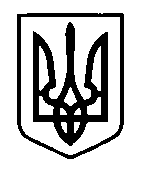 УКРАЇНАПрилуцька міська радаЧернігівська областьУправління освіти Про відновлення освітнього процесузакладу загальної середньої освітиІ-ІІІ ступенів №10 (ліцей №10) Відповідно до листа директора закладу загальної середньої освіти І-ІІІ ступенів №10 (ліцей №10) від 21.01.2020 №8 та у зв’язку  з відновленням газопостачання закладу,НАКАЗУЮ:1. Відновити освітній процес закладу загальної середньої освіти І-ІІІ ступенів №10 (ліцей №10) з 22 січня 2020 року.2. Вважати таким, що втратив чинність наказ управління освіти від 11 січня 2020 року №7 «Про вжиття заходів по припиненню освітнього процесу закладу загальної середньої освіти І-ІІІ ступенів №10 (ліцей №10)».3. Директору закладу загальної середньої освіти  І-ІІІ ступенів №10 (ліцей №10) (Правосуд О.М.) вжити заходів щодо виконання навчальних програм.4. Контроль за виконанням наказу залишаю за собою.Начальник управління освіти	міської ради							С.М.ВОВКНаказ підготувала :                           Колошко О.П., головний спеціаліст управління освіти;Наказ погодила:                                  Бондаренко Д.В., юрист управління освіти21  січня  2020 рокуНАКАЗм. Прилуки№ 15         